                              FOOTBALL CLUB VILLEFRANCHE BEAUJOLAIS FICHE DE RENSEIGNEMENTS   Saison 2020/2021 ETAT CIVIL : Nom : ………………………………………………..  Prénom : …………………………………………… Tél fixe : ………………………………………       Mail : …………………………………………………. Tél du père : …………………………………………. Tél de la mère : …………………………………… Date de naissance : …………………..  Lieu : …………………………….. Nationalité : …………………… Adresse : ……………………………………………………………………………………………………… Code Postal : ……………………….  Ville : …………………………………………………………………. Situation des parents :           Mariés                Divorcés                Veuf                Concubins SPORTIF : Club actuel : ……………………… Nom et prénom de l’Educateur : ………………………….. Tél : …………………… Taille : …………………  Poids : …………………            Droitier               Gaucher Poste préféré : ………………………….  Second Poste : …………………………………………………… Catégorie concernée : ………………………….   Niveau de compétition :           District          Ligue          National        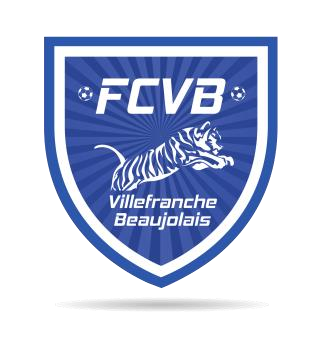 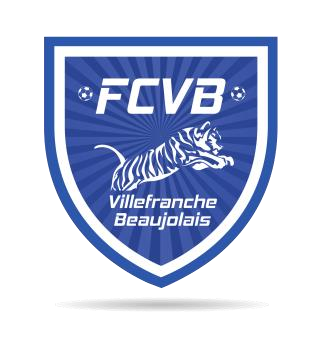 REPRESENTANT LEGAL : Nom : ………………………………………………….  Prénom : …………………………………………… Tél : ……………………………………………………  Portable : ………………………………………… Adresse : ……………………………………………………………………………………………………… Code Postal : …………………………..  Ville : ……………………………………………………………… SCOLARITE : Nom de l’établissement : ……………………………………………………………………………………. Adresse : ……………………………………………………………………………………………………… Code Postal : ……………………………..  Ville : …………………………………………………………… Classe actuelle : …………………………..  Langues vivantes : …………………………………………….. ___________________________________________________________________________________________________________ Je soussigné (Père, mère, tuteur) ……………………………………………………………………………..  Autorise mon fils …………………………………….  à participer aux détections organisées par le F.C.Villefranche. Fait à Villefranche le : ………………………………..         Signature précédée de la mention ‘Lu et approuvé’ : 